                                                                                   الجامعة الأردنية      كلية اللغات الأجنبية				                           الفصل الدراسي 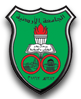      قسم ...................... 					    العام الجامعي           /كشف ساعات اللقاء الفعلية مع الطلبة (مخصص للمحاضرين غير المتفرغين فقط)اسم المادة: ......................................رقم المادة: ..............................رقم الشعبـة: ............................التسلسلاليومالتاريخ    التاريخ    التاريخ    الساعةالساعةالساعةعدد الساعاتالتسلسلاليومالتاريخ    التاريخ    التاريخ    منمنإلىعدد الساعاتتوقيع المحاضر:توقيع المحاضر:توقيع المحاضر:توقيع المحاضر:توقيع المحاضر:مجموع الساعات   (                            )مجموع الساعات   (                            )مجموع الساعات   (                            )مجموع الساعات   (                            )اسم المحاضر  .................................    اسم المحاضر  .................................    اسم المحاضر  .................................    اسم المحاضر  .................................    اسم المحاضر  .................................    الرتبة الأكاديمية: .......................الرتبة الأكاديمية: .......................الرتبة الأكاديمية: .......................رقم الحاسوب: ...........................رقم الحاسوب: ...........................رقم الحاسوب: ...........................رئيس القسم: ................................   رئيس القسم: ................................   رئيس القسم: ................................   رئيس القسم: ................................   رئيس القسم: ................................   التوقيع: ...............................التوقيع: ...............................التوقيع: ...............................التاريخ: .................................التاريخ: .................................التاريخ: .................................عميد الكلية: ................................عميد الكلية: ................................عميد الكلية: ................................عميد الكلية: ................................عميد الكلية: ................................التوقيع: ...............................التوقيع: ...............................التوقيع: ...............................التاريخ: .................................التاريخ: .................................التاريخ: .................................